	Federal Communications Commission 	ANTI-HARASSMENT INTAKE FORM 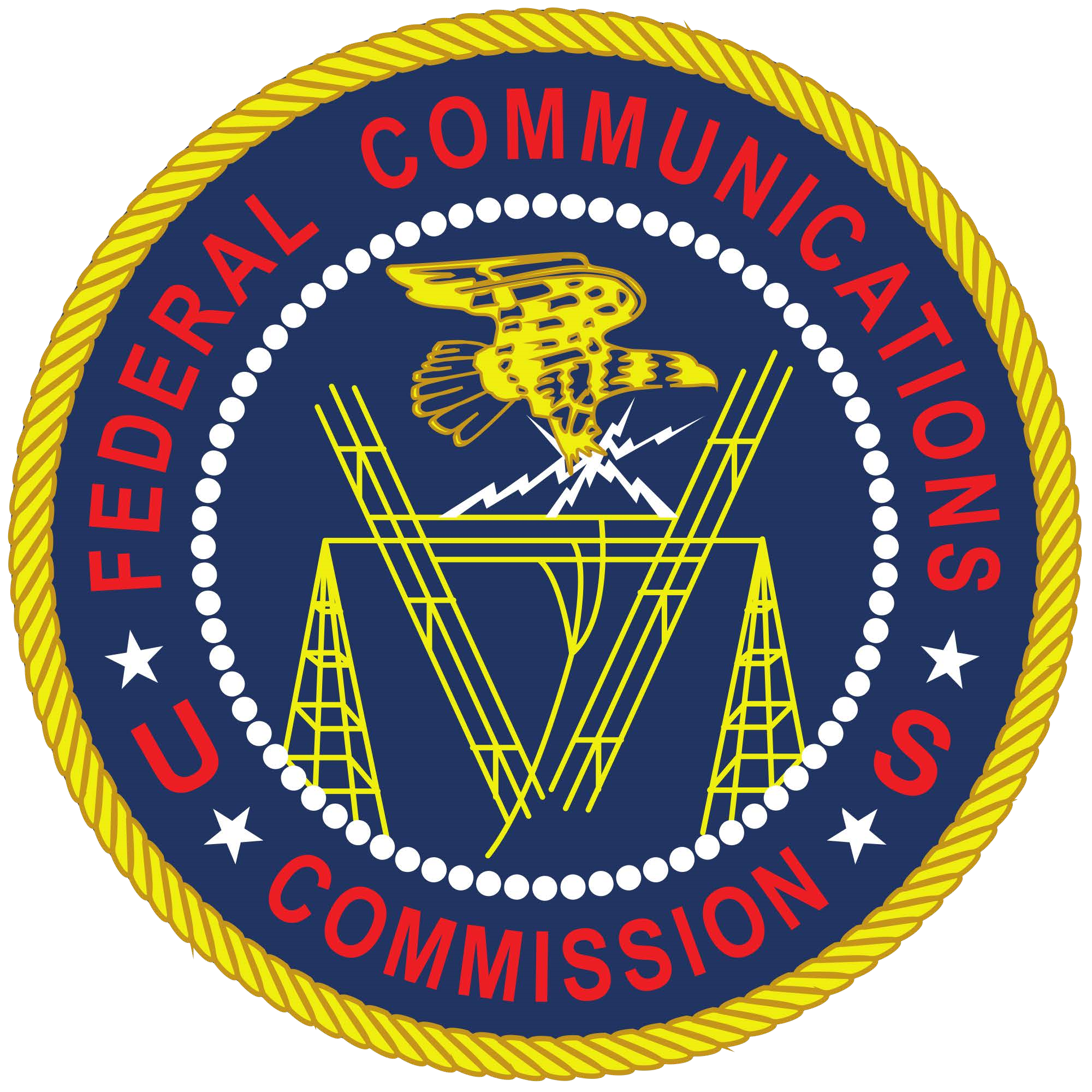 	Washington, DC  20554 	(To be completed by the employee)	Federal Communications Commission 	ANTI-HARASSMENT INTAKE FORM 	Washington, DC  20554 	(To be completed by the employee)	Federal Communications Commission 	ANTI-HARASSMENT INTAKE FORM 	Washington, DC  20554 	(To be completed by the employee)1. INFORMATION1. INFORMATION1. INFORMATIONa. FULL NAME a. FULL NAME b. EMAIL ADDRESS2. EMPLOYMENT INFORMATION2. EMPLOYMENT INFORMATION2. EMPLOYMENT INFORMATIONa. TITLE a. TITLE d. SERIES/GRADEb. IF CURRENTLY EMPLOYED AT THE FCC, INDICATE YOURJOB STATUS FCC EMPLOYEE CONTRACTOR OTHER (Explain) b. IF CURRENTLY EMPLOYED AT THE FCC, INDICATE YOURJOB STATUS FCC EMPLOYEE CONTRACTOR OTHER (Explain) e. OFFICE ADDRESS (Street, City, State, ZIP Code)c. ORGANIZATIONc. ORGANIZATIONf. TELEPHONE NUMBER3. WHO IS THE PERSON(S) ENGAGING IN THE HARASSMENT YOU ARE REPORTING?3. WHO IS THE PERSON(S) ENGAGING IN THE HARASSMENT YOU ARE REPORTING?3. WHO IS THE PERSON(S) ENGAGING IN THE HARASSMENT YOU ARE REPORTING?NAME NAME NAME TITLE/OFFICE TITLE/OFFICE 4. EXPLAIN WHY YOU BELIEVE YOU WERE HARASSED. (If more space is needed, please attach an additional page.) 4. EXPLAIN WHY YOU BELIEVE YOU WERE HARASSED. (If more space is needed, please attach an additional page.) 4. EXPLAIN WHY YOU BELIEVE YOU WERE HARASSED. (If more space is needed, please attach an additional page.) 7. WHAT CORRECTIVE ACTION ARE YOU SEEKING?7. WHAT CORRECTIVE ACTION ARE YOU SEEKING?7. WHAT CORRECTIVE ACTION ARE YOU SEEKING?7. WHAT CORRECTIVE ACTION ARE YOU SEEKING?7. WHAT CORRECTIVE ACTION ARE YOU SEEKING?8. CHECK BASIS(ES) YOU BELIEVE CAUSED THE HARASSMENT8. CHECK BASIS(ES) YOU BELIEVE CAUSED THE HARASSMENT8. CHECK BASIS(ES) YOU BELIEVE CAUSED THE HARASSMENT8. CHECK BASIS(ES) YOU BELIEVE CAUSED THE HARASSMENT8. CHECK BASIS(ES) YOU BELIEVE CAUSED THE HARASSMENT8. CHECK BASIS(ES) YOU BELIEVE CAUSED THE HARASSMENT a. RACE a. RACE a. RACE(Specify)  i. DISABILITY (Specify) i. DISABILITY (Specify) a. RACE a. RACE a. RACE(Specify)      j. AGE	     j. AGE	 b. COLOR b. COLOR b. COLOR(Specify)      j. AGE	     j. AGE	 b. COLOR b. COLOR b. COLOR(Specify)  k. REPRISAL k. REPRISAL c. RELIGION c. RELIGION c. RELIGION(Specify)  k. REPRISAL k. REPRISAL d. NATIONAL ORIGIN d. NATIONAL ORIGIN d. NATIONAL ORIGIN(Specify)  e. SEX e. SEX e. SEX(Specify)  f. MARITAL STATUS f. MARITAL STATUS f. MARITAL STATUS(Specify)  g. POLITICAL AFFILIATION g. POLITICAL AFFILIATION g. POLITICAL AFFILIATION(Specify)  g. POLITICAL AFFILIATION g. POLITICAL AFFILIATION g. POLITICAL AFFILIATION(Specify)   h. PARENTAL STATUS  h. PARENTAL STATUS  h. PARENTAL STATUS(Specify) THE STATEMENTS CONTAINED IN THIS INTAKE FORM ARE TRUE AND CORRECT TO THE BEST OF MY KNOWLEDGE, INFORMATION AND BELIEF. ADDITIONALLY, I UNDERSTAND THAT THIS PROCESS IS COMPLETELY SEPARATE FROM THE EEO PROCESS AND IF I INTEND TO FILE AN EEO COMPLAINT I MUST DO SO WITHIN 45 DAYS OF THE ALLEGED HARASSMENT. THE STATEMENTS CONTAINED IN THIS INTAKE FORM ARE TRUE AND CORRECT TO THE BEST OF MY KNOWLEDGE, INFORMATION AND BELIEF. ADDITIONALLY, I UNDERSTAND THAT THIS PROCESS IS COMPLETELY SEPARATE FROM THE EEO PROCESS AND IF I INTEND TO FILE AN EEO COMPLAINT I MUST DO SO WITHIN 45 DAYS OF THE ALLEGED HARASSMENT. THE STATEMENTS CONTAINED IN THIS INTAKE FORM ARE TRUE AND CORRECT TO THE BEST OF MY KNOWLEDGE, INFORMATION AND BELIEF. ADDITIONALLY, I UNDERSTAND THAT THIS PROCESS IS COMPLETELY SEPARATE FROM THE EEO PROCESS AND IF I INTEND TO FILE AN EEO COMPLAINT I MUST DO SO WITHIN 45 DAYS OF THE ALLEGED HARASSMENT. THE STATEMENTS CONTAINED IN THIS INTAKE FORM ARE TRUE AND CORRECT TO THE BEST OF MY KNOWLEDGE, INFORMATION AND BELIEF. ADDITIONALLY, I UNDERSTAND THAT THIS PROCESS IS COMPLETELY SEPARATE FROM THE EEO PROCESS AND IF I INTEND TO FILE AN EEO COMPLAINT I MUST DO SO WITHIN 45 DAYS OF THE ALLEGED HARASSMENT. THE STATEMENTS CONTAINED IN THIS INTAKE FORM ARE TRUE AND CORRECT TO THE BEST OF MY KNOWLEDGE, INFORMATION AND BELIEF. ADDITIONALLY, I UNDERSTAND THAT THIS PROCESS IS COMPLETELY SEPARATE FROM THE EEO PROCESS AND IF I INTEND TO FILE AN EEO COMPLAINT I MUST DO SO WITHIN 45 DAYS OF THE ALLEGED HARASSMENT. THE STATEMENTS CONTAINED IN THIS INTAKE FORM ARE TRUE AND CORRECT TO THE BEST OF MY KNOWLEDGE, INFORMATION AND BELIEF. ADDITIONALLY, I UNDERSTAND THAT THIS PROCESS IS COMPLETELY SEPARATE FROM THE EEO PROCESS AND IF I INTEND TO FILE AN EEO COMPLAINT I MUST DO SO WITHIN 45 DAYS OF THE ALLEGED HARASSMENT. SIGNATURE SIGNATURE SIGNATURE SIGNATURE SIGNATURE DATE PRIVACY ACT STATEMENTAuthority:  The Civil Rights Act of 1964 § 7, as amended, 42 U.S.C. § 2000e; Age Discrimination in Employment Act of 1967 (ADEA), 29 U.S.C. §§ 621 634; Americans with Disabilities Act of 1990 (ADA), as amended, 42 U.S.C. §§ 12101-12213; Rehabilitation Act of 1973, as amended, 29. U.S.C. § 501 et seq.Purpose:  The principal purpose for collecting this information is to permit the Federal Communications Commission (FCC), through its Human Resources Management and Anti-Harassment Policy, to assist the claimants referenced herein in determining whether harassing conduct has occurred and what immediate corrective actions must be taken.  Additionally, the FCC collects and maintains this information to process, resolve, record and track requests for anti-harassment services, by FCC managers, supervisors and employees.  Information collected in connection with a request for anti-harassment services is confidential and may be shared with Agency officials or Agency contractors only when those other individuals need to know the information to make determinations resulting from an anti-harassment request or to assist Human Resources Management in making such a determination.Routine Uses:  The records and information in the records may be used pursuant to the Routine Uses for the system found in the System of Records Notice EEOC/GOVT1, Equal Employment Opportunity (EEO) in the Federal Government Complaint and Appeal Records, 81 Fed. Reg. 81,116 (Nov. 17, 2016).Effect of Disclosure:  The provision of information is voluntary; however, if you do not provide this information, the FCC may not provide you with anti-harassment services, and you may not receive important information.PAPERWORK REDUCTION ACT STATEMENTWe have estimated that each response to this collection of information will take three hours. Our estimate includes the time to read the instructions, look through existing records, gather and maintain the required data, and actually complete and review the form or response. If you have any comments on this estimate, or on how we can improve the collection and reduce the burden it causes you, please write the Federal Communications Commission, AMD-PERM, Paperwork Reduction Project (3060-XXXX), Washington, DC 20554. We will also accept your comments via the Internet if you send them to pra@fcc.gov. Please DO NOT SEND COMPLETED REQUESTS TO THIS ADDRESS. Remember - you are not required to respond to a collection of information sponsored by the Federal government, and the government may not conduct or sponsor this collection, unless it displays a currently valid OMB control number or if we fail to provide you with this notice. This collection has been assigned an OMB control number of 3060-XXXX.PRIVACY ACT STATEMENTAuthority:  The Civil Rights Act of 1964 § 7, as amended, 42 U.S.C. § 2000e; Age Discrimination in Employment Act of 1967 (ADEA), 29 U.S.C. §§ 621 634; Americans with Disabilities Act of 1990 (ADA), as amended, 42 U.S.C. §§ 12101-12213; Rehabilitation Act of 1973, as amended, 29. U.S.C. § 501 et seq.Purpose:  The principal purpose for collecting this information is to permit the Federal Communications Commission (FCC), through its Human Resources Management and Anti-Harassment Policy, to assist the claimants referenced herein in determining whether harassing conduct has occurred and what immediate corrective actions must be taken.  Additionally, the FCC collects and maintains this information to process, resolve, record and track requests for anti-harassment services, by FCC managers, supervisors and employees.  Information collected in connection with a request for anti-harassment services is confidential and may be shared with Agency officials or Agency contractors only when those other individuals need to know the information to make determinations resulting from an anti-harassment request or to assist Human Resources Management in making such a determination.Routine Uses:  The records and information in the records may be used pursuant to the Routine Uses for the system found in the System of Records Notice EEOC/GOVT1, Equal Employment Opportunity (EEO) in the Federal Government Complaint and Appeal Records, 81 Fed. Reg. 81,116 (Nov. 17, 2016).Effect of Disclosure:  The provision of information is voluntary; however, if you do not provide this information, the FCC may not provide you with anti-harassment services, and you may not receive important information.PAPERWORK REDUCTION ACT STATEMENTWe have estimated that each response to this collection of information will take three hours. Our estimate includes the time to read the instructions, look through existing records, gather and maintain the required data, and actually complete and review the form or response. If you have any comments on this estimate, or on how we can improve the collection and reduce the burden it causes you, please write the Federal Communications Commission, AMD-PERM, Paperwork Reduction Project (3060-XXXX), Washington, DC 20554. We will also accept your comments via the Internet if you send them to pra@fcc.gov. Please DO NOT SEND COMPLETED REQUESTS TO THIS ADDRESS. Remember - you are not required to respond to a collection of information sponsored by the Federal government, and the government may not conduct or sponsor this collection, unless it displays a currently valid OMB control number or if we fail to provide you with this notice. This collection has been assigned an OMB control number of 3060-XXXX.PRIVACY ACT STATEMENTAuthority:  The Civil Rights Act of 1964 § 7, as amended, 42 U.S.C. § 2000e; Age Discrimination in Employment Act of 1967 (ADEA), 29 U.S.C. §§ 621 634; Americans with Disabilities Act of 1990 (ADA), as amended, 42 U.S.C. §§ 12101-12213; Rehabilitation Act of 1973, as amended, 29. U.S.C. § 501 et seq.Purpose:  The principal purpose for collecting this information is to permit the Federal Communications Commission (FCC), through its Human Resources Management and Anti-Harassment Policy, to assist the claimants referenced herein in determining whether harassing conduct has occurred and what immediate corrective actions must be taken.  Additionally, the FCC collects and maintains this information to process, resolve, record and track requests for anti-harassment services, by FCC managers, supervisors and employees.  Information collected in connection with a request for anti-harassment services is confidential and may be shared with Agency officials or Agency contractors only when those other individuals need to know the information to make determinations resulting from an anti-harassment request or to assist Human Resources Management in making such a determination.Routine Uses:  The records and information in the records may be used pursuant to the Routine Uses for the system found in the System of Records Notice EEOC/GOVT1, Equal Employment Opportunity (EEO) in the Federal Government Complaint and Appeal Records, 81 Fed. Reg. 81,116 (Nov. 17, 2016).Effect of Disclosure:  The provision of information is voluntary; however, if you do not provide this information, the FCC may not provide you with anti-harassment services, and you may not receive important information.PAPERWORK REDUCTION ACT STATEMENTWe have estimated that each response to this collection of information will take three hours. Our estimate includes the time to read the instructions, look through existing records, gather and maintain the required data, and actually complete and review the form or response. If you have any comments on this estimate, or on how we can improve the collection and reduce the burden it causes you, please write the Federal Communications Commission, AMD-PERM, Paperwork Reduction Project (3060-XXXX), Washington, DC 20554. We will also accept your comments via the Internet if you send them to pra@fcc.gov. Please DO NOT SEND COMPLETED REQUESTS TO THIS ADDRESS. Remember - you are not required to respond to a collection of information sponsored by the Federal government, and the government may not conduct or sponsor this collection, unless it displays a currently valid OMB control number or if we fail to provide you with this notice. This collection has been assigned an OMB control number of 3060-XXXX.PRIVACY ACT STATEMENTAuthority:  The Civil Rights Act of 1964 § 7, as amended, 42 U.S.C. § 2000e; Age Discrimination in Employment Act of 1967 (ADEA), 29 U.S.C. §§ 621 634; Americans with Disabilities Act of 1990 (ADA), as amended, 42 U.S.C. §§ 12101-12213; Rehabilitation Act of 1973, as amended, 29. U.S.C. § 501 et seq.Purpose:  The principal purpose for collecting this information is to permit the Federal Communications Commission (FCC), through its Human Resources Management and Anti-Harassment Policy, to assist the claimants referenced herein in determining whether harassing conduct has occurred and what immediate corrective actions must be taken.  Additionally, the FCC collects and maintains this information to process, resolve, record and track requests for anti-harassment services, by FCC managers, supervisors and employees.  Information collected in connection with a request for anti-harassment services is confidential and may be shared with Agency officials or Agency contractors only when those other individuals need to know the information to make determinations resulting from an anti-harassment request or to assist Human Resources Management in making such a determination.Routine Uses:  The records and information in the records may be used pursuant to the Routine Uses for the system found in the System of Records Notice EEOC/GOVT1, Equal Employment Opportunity (EEO) in the Federal Government Complaint and Appeal Records, 81 Fed. Reg. 81,116 (Nov. 17, 2016).Effect of Disclosure:  The provision of information is voluntary; however, if you do not provide this information, the FCC may not provide you with anti-harassment services, and you may not receive important information.PAPERWORK REDUCTION ACT STATEMENTWe have estimated that each response to this collection of information will take three hours. Our estimate includes the time to read the instructions, look through existing records, gather and maintain the required data, and actually complete and review the form or response. If you have any comments on this estimate, or on how we can improve the collection and reduce the burden it causes you, please write the Federal Communications Commission, AMD-PERM, Paperwork Reduction Project (3060-XXXX), Washington, DC 20554. We will also accept your comments via the Internet if you send them to pra@fcc.gov. Please DO NOT SEND COMPLETED REQUESTS TO THIS ADDRESS. Remember - you are not required to respond to a collection of information sponsored by the Federal government, and the government may not conduct or sponsor this collection, unless it displays a currently valid OMB control number or if we fail to provide you with this notice. This collection has been assigned an OMB control number of 3060-XXXX.PRIVACY ACT STATEMENTAuthority:  The Civil Rights Act of 1964 § 7, as amended, 42 U.S.C. § 2000e; Age Discrimination in Employment Act of 1967 (ADEA), 29 U.S.C. §§ 621 634; Americans with Disabilities Act of 1990 (ADA), as amended, 42 U.S.C. §§ 12101-12213; Rehabilitation Act of 1973, as amended, 29. U.S.C. § 501 et seq.Purpose:  The principal purpose for collecting this information is to permit the Federal Communications Commission (FCC), through its Human Resources Management and Anti-Harassment Policy, to assist the claimants referenced herein in determining whether harassing conduct has occurred and what immediate corrective actions must be taken.  Additionally, the FCC collects and maintains this information to process, resolve, record and track requests for anti-harassment services, by FCC managers, supervisors and employees.  Information collected in connection with a request for anti-harassment services is confidential and may be shared with Agency officials or Agency contractors only when those other individuals need to know the information to make determinations resulting from an anti-harassment request or to assist Human Resources Management in making such a determination.Routine Uses:  The records and information in the records may be used pursuant to the Routine Uses for the system found in the System of Records Notice EEOC/GOVT1, Equal Employment Opportunity (EEO) in the Federal Government Complaint and Appeal Records, 81 Fed. Reg. 81,116 (Nov. 17, 2016).Effect of Disclosure:  The provision of information is voluntary; however, if you do not provide this information, the FCC may not provide you with anti-harassment services, and you may not receive important information.PAPERWORK REDUCTION ACT STATEMENTWe have estimated that each response to this collection of information will take three hours. Our estimate includes the time to read the instructions, look through existing records, gather and maintain the required data, and actually complete and review the form or response. If you have any comments on this estimate, or on how we can improve the collection and reduce the burden it causes you, please write the Federal Communications Commission, AMD-PERM, Paperwork Reduction Project (3060-XXXX), Washington, DC 20554. We will also accept your comments via the Internet if you send them to pra@fcc.gov. Please DO NOT SEND COMPLETED REQUESTS TO THIS ADDRESS. Remember - you are not required to respond to a collection of information sponsored by the Federal government, and the government may not conduct or sponsor this collection, unless it displays a currently valid OMB control number or if we fail to provide you with this notice. This collection has been assigned an OMB control number of 3060-XXXX.PRIVACY ACT STATEMENTAuthority:  The Civil Rights Act of 1964 § 7, as amended, 42 U.S.C. § 2000e; Age Discrimination in Employment Act of 1967 (ADEA), 29 U.S.C. §§ 621 634; Americans with Disabilities Act of 1990 (ADA), as amended, 42 U.S.C. §§ 12101-12213; Rehabilitation Act of 1973, as amended, 29. U.S.C. § 501 et seq.Purpose:  The principal purpose for collecting this information is to permit the Federal Communications Commission (FCC), through its Human Resources Management and Anti-Harassment Policy, to assist the claimants referenced herein in determining whether harassing conduct has occurred and what immediate corrective actions must be taken.  Additionally, the FCC collects and maintains this information to process, resolve, record and track requests for anti-harassment services, by FCC managers, supervisors and employees.  Information collected in connection with a request for anti-harassment services is confidential and may be shared with Agency officials or Agency contractors only when those other individuals need to know the information to make determinations resulting from an anti-harassment request or to assist Human Resources Management in making such a determination.Routine Uses:  The records and information in the records may be used pursuant to the Routine Uses for the system found in the System of Records Notice EEOC/GOVT1, Equal Employment Opportunity (EEO) in the Federal Government Complaint and Appeal Records, 81 Fed. Reg. 81,116 (Nov. 17, 2016).Effect of Disclosure:  The provision of information is voluntary; however, if you do not provide this information, the FCC may not provide you with anti-harassment services, and you may not receive important information.PAPERWORK REDUCTION ACT STATEMENTWe have estimated that each response to this collection of information will take three hours. Our estimate includes the time to read the instructions, look through existing records, gather and maintain the required data, and actually complete and review the form or response. If you have any comments on this estimate, or on how we can improve the collection and reduce the burden it causes you, please write the Federal Communications Commission, AMD-PERM, Paperwork Reduction Project (3060-XXXX), Washington, DC 20554. We will also accept your comments via the Internet if you send them to pra@fcc.gov. Please DO NOT SEND COMPLETED REQUESTS TO THIS ADDRESS. Remember - you are not required to respond to a collection of information sponsored by the Federal government, and the government may not conduct or sponsor this collection, unless it displays a currently valid OMB control number or if we fail to provide you with this notice. This collection has been assigned an OMB control number of 3060-XXXX.